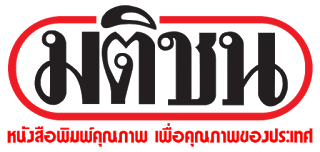       ข่าวประจำวันที่ 12 ตุลาคม พ.ศ.2558 หน้าที่ 9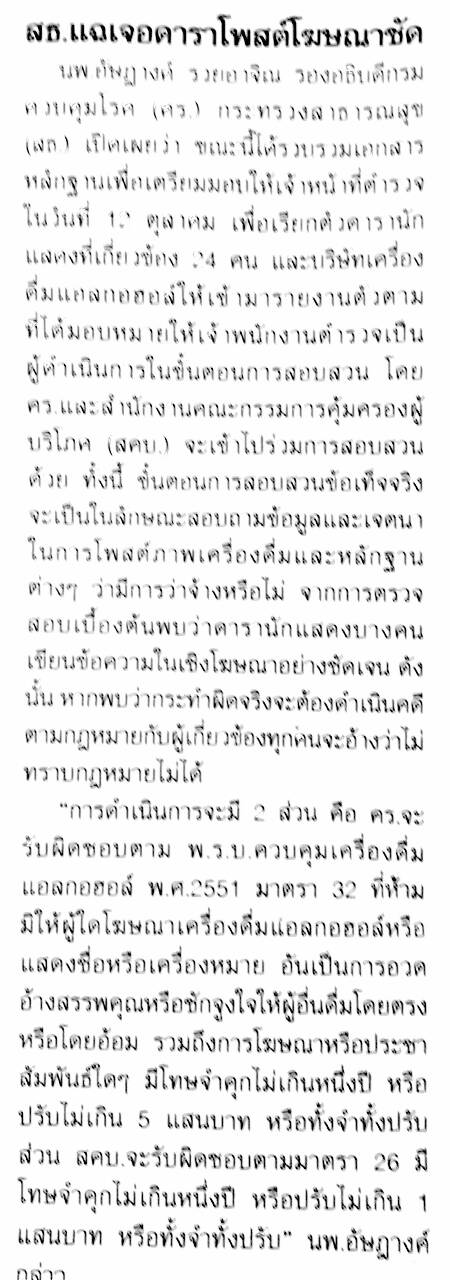            ข่าวประจำวันที่ 12 ตุลาคม พ.ศ.2558 หน้าที่ 21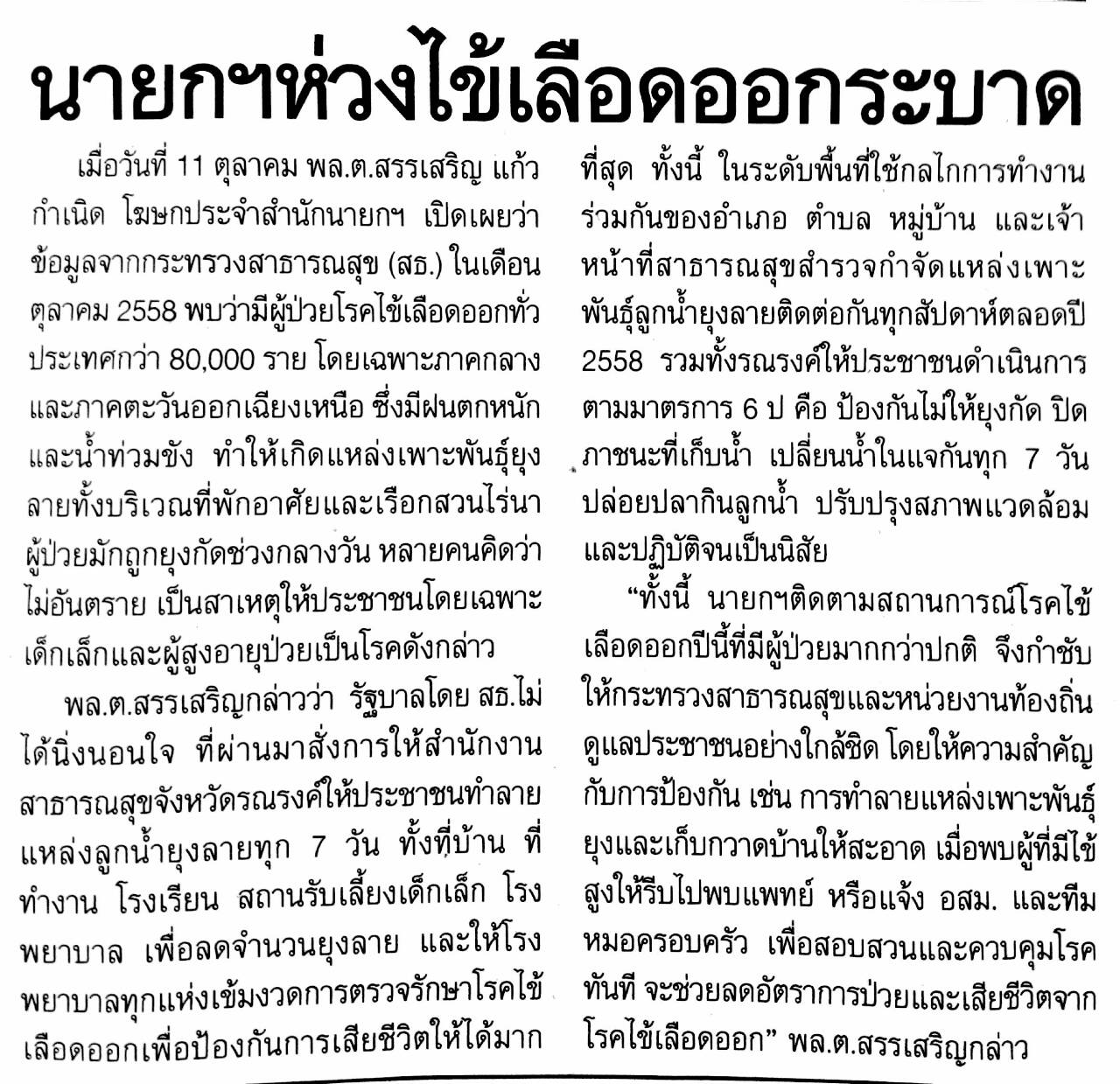 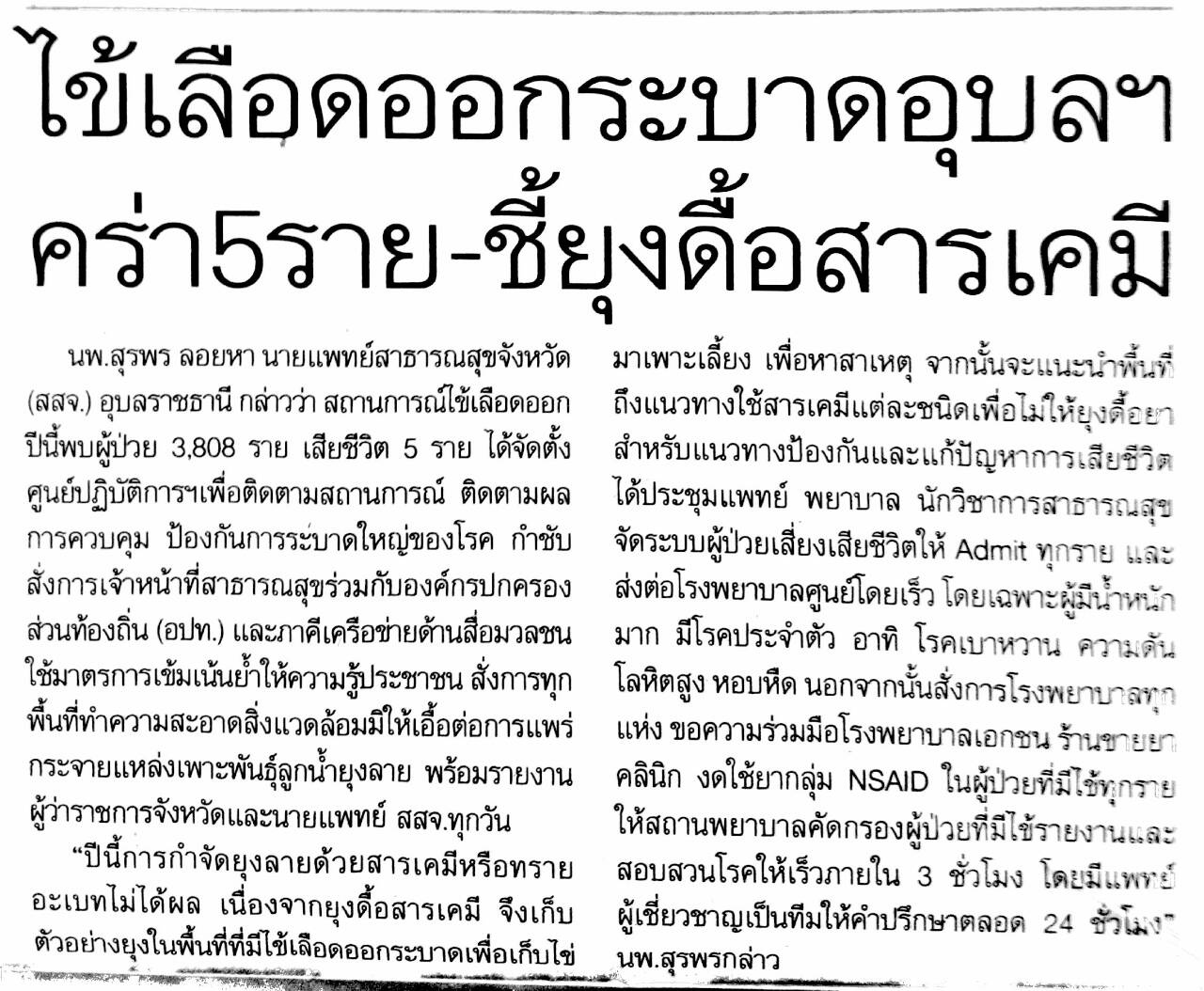                 ข่าวประจำวันที่ 12 ตุลาคม พ.ศ.2558 หน้าที่ 21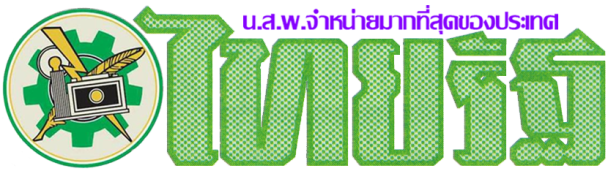 	ข่าวประจำวันที่ 12 ตุลาคม พ.ศ.2558 หน้าที่ 11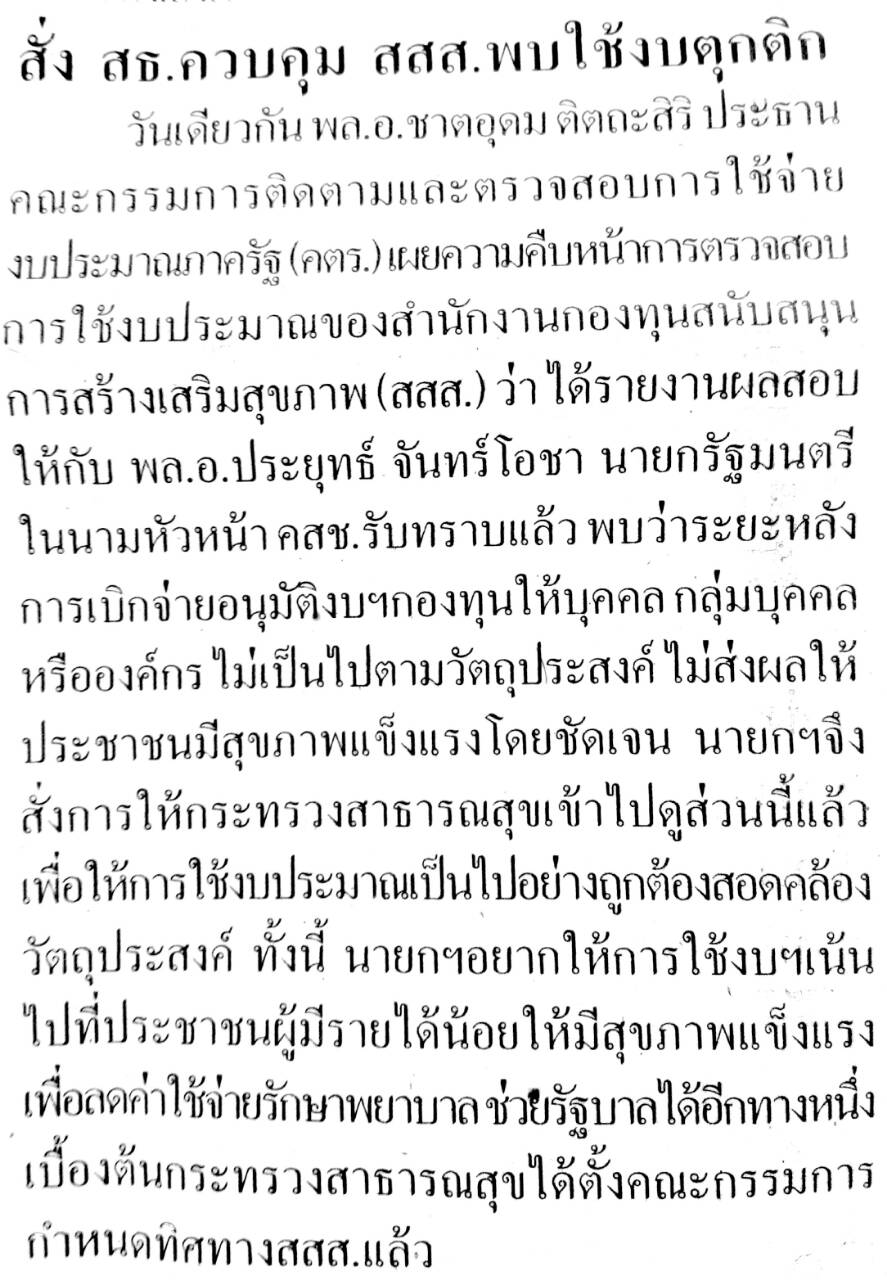 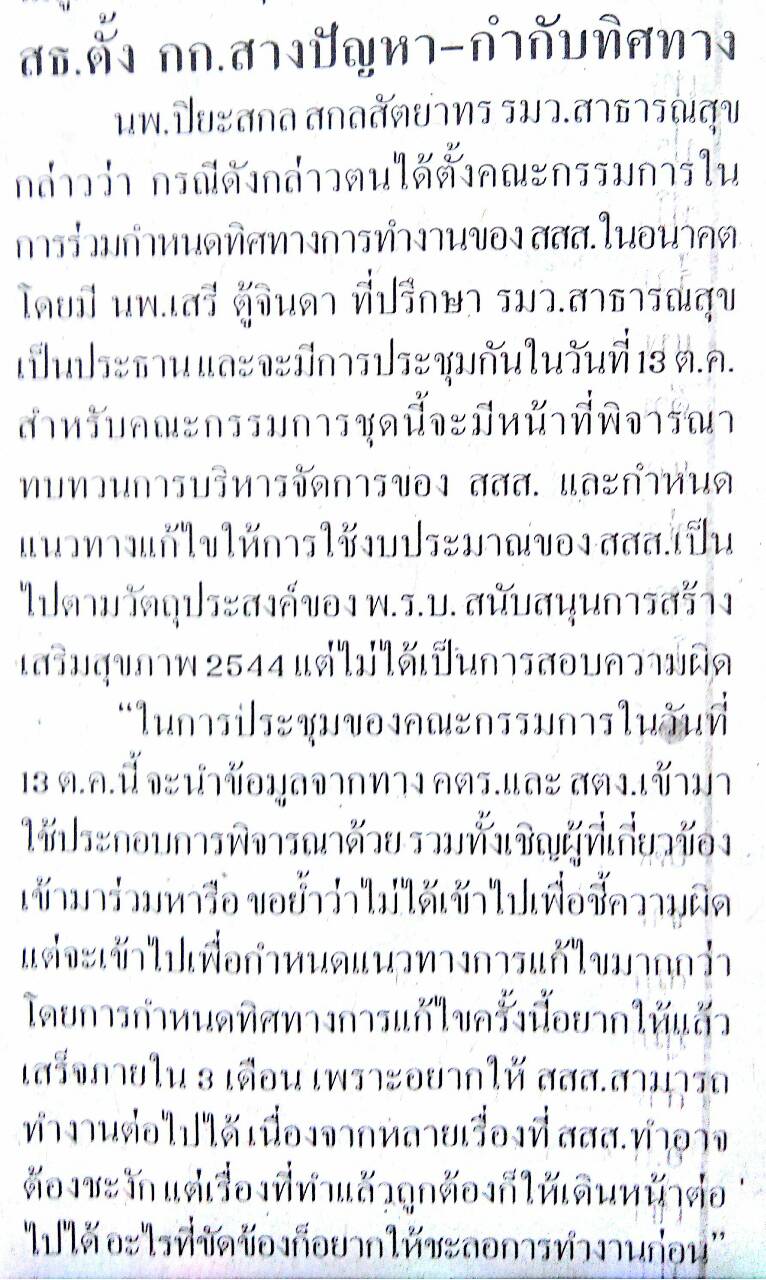     ข่าวประจำวันที่ 12 ตุลาคม พ.ศ.2558 หน้าที่ 11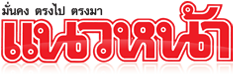                                                  ข่าวประจำวันที่ 12 ตุลาคม พ.ศ.2558 หน้าที่ 11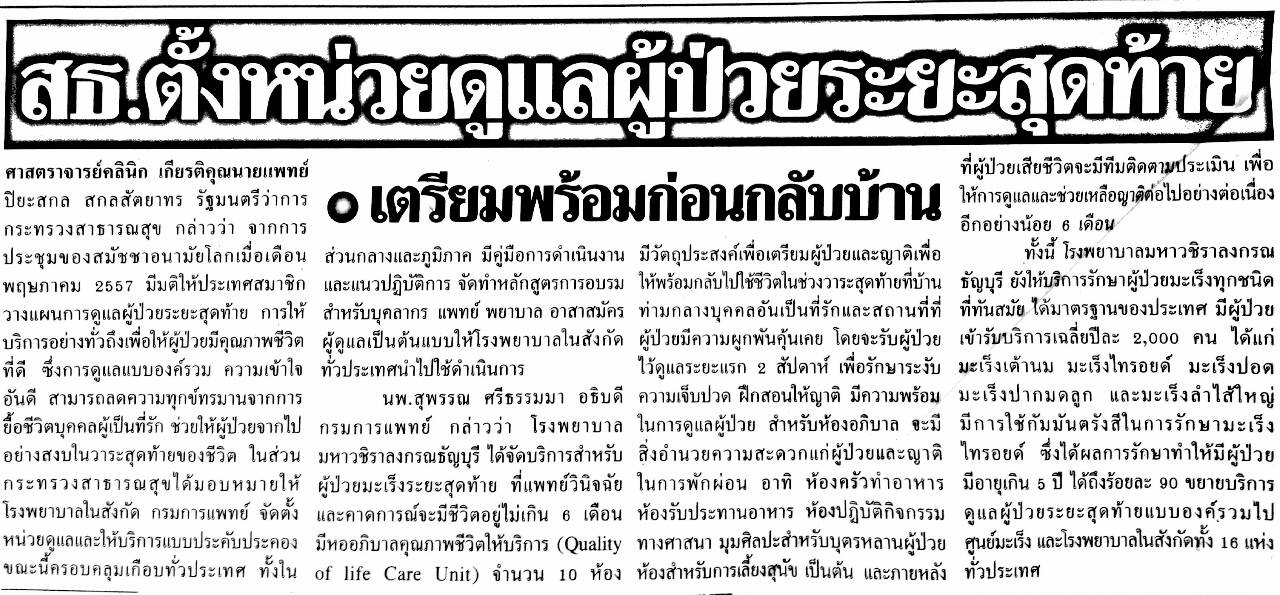 